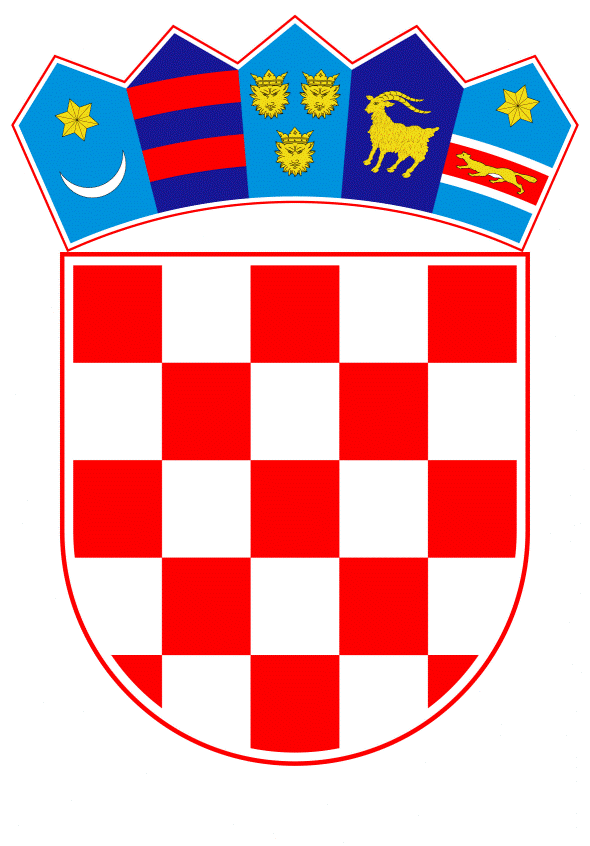 VLADA REPUBLIKE HRVATSKEZagreb, 7. srpnja 2022._____________________________________________________________________________________________________________________________________________________________________________________________________________________________________________________Banski dvori | Trg Sv. Marka 2  | 10000 Zagreb | tel. 01 4569 222 | vlada.gov.hr     PRIJEDLOGNa temelju članka 31. stavka 2. Zakona o Vladi Republike Hrvatske („Narodne novine“, br. 150/11, 119/14, 93/16 i 116/18), a u vezi s člankom 8. podstavkom 1. Zakona o razvojnoj suradnji i humanitarnoj pomoći inozemstvu („Narodne novine“, br. 146/08), Vlada Republike Hrvatske je na sjednici održanoj _______________ 2022. donijelaO D L U K Uo organizaciji sudjelovanja djece iz Janjeva, Republika Kosovo, u “Maloj školi hrvatskoga jezika i kulture”  I.Prihvaća se prijedlog Ministarstva vanjskih i europskih poslova dostavljen Vladi Republike Hrvatske dopisom KLASA: 302-03/22-01/1, URBROJ: 521-VIII-03-22-4, od 2. lipnja 2022. godine o organizaciji sudjelovanja djece iz Janjeva, Republika Kosovo, u “Maloj školi hrvatskoga jezika i kulture” Hrvatske matice iseljenika, od 18. do 29. srpnja 2022. godine (dalje u tekstu: projekt).  II.Zadužuje se Ministarstvo vanjskih i europskih poslova za pripremu izvršenja aktivnosti iz točke I. ove Odluke u 2022. godini u suradnji s Hrvatskom maticom iseljenika, kao organizatorom projektnih aktivnosti i nositeljem provedbe projekta te za praćenje provedbe projekta. III. Financijska sredstva potrebna za provedbu aktivnosti iz ove Odluke osigurana su u Državnom proračunu Republike Hrvatske za 2022. godinu i projekcijama za 2023. i 2024. godinu, na razdjelu 048 – Ministarstvo vanjskih i europskih poslova. IV.Ova Odluka stupa na snagu danom donošenja.KLASA:URBROJ:Zagreb,                                                                                                             P R E DS J E D N I K mr. sc. Andrej PlenkovićO B R A Z L O Ž E NJ ESukladno članku 8., podstavku 1. Zakona o razvojnoj suradnji i humanitarnoj pomoći inozemstvu („Narodne novine“, br. 146/08) Ministarstvo vanjskih i europskih poslova upućuje Vladi Republike Hrvatske prijedlog Odluke o organizaciji sudjelovanja djece iz Janjeva, Republika Kosovo u “Maloj školi hrvatskoga jezika i kulture” na donošenje na temelju članka 31. stavka 2. Zakona o Vladi Republike Hrvatske („Narodne novine“, br. 150/11, 119/14, 93/16 i 116/18).Na poticaj Ministarstva vanjskih i europskih poslova te nakon uspješno provedenog projekta sudjelovanja djece iz Janjeva, Republika Kosovo, u programu Male škole hrvatskog jezika i kulture, u organizaciji Hrvatske matice iseljenika, u 2021. godini, cilj je nastaviti s organiziranom potporom promicanja hrvatskog jezika i kulture mladima iz Janjeva i u 2022. godini.  S obzirom na mali broj preostalih Hrvata u Janjevu, Republika Kosovo, namjera je da se učenjem hrvatskog jezika i kulture očuva prisutnost i identitet Hrvata na ovim prostorima te da se mladima iz Janjeva pruže dodatne obrazovne mogućnosti kroz kreativno-edukativne radionice Male škole hrvatskog jezika i kulture, koju tradicionalno organizira Hrvatska matica iseljenika. Ministarstvo vanjskih i europskih poslova stoga i u 2022. godini organizira u suradnji s Hrvatskom maticom iseljenika sudjelovanje djece iz  Janjeva, Republika Kosovo u “Maloj školi hrvatskoga jezika i kulture“. Naglasak kao i glavna misija Hrvatske matice iseljenika je očuvanje nacionalnoga i kulturnoga identiteta, materinskoga jezika te običaja Hrvata koji žive izvan Republike Hrvatske. Mala škola hrvatskoga jezika i kulture provodi se u kontinuitetu od 1993. godine i do sada je u njoj sudjelovalo gotovo tisuću i pol djece iz više od trideset zemalja. Ovogodišnja Mala škola hrvatskog jezika i kulture održat će se od 18. do 29. srpnja 2022. u Odmaralištu Crvenoga križa Grada Zagreba u Novom Vinodolskom u punom programu u organizaciji Hrvatske matice iseljenika. Program škole uključuje radionice hrvatskoga jezika, upoznavanje s hrvatskom povijesti i kulturno-spomeničkom baštinom te radionice u prirodi. U projekt će biti uključeno do 30-oro djece iz Republike Kosovo.   Odlukom se zadužuje Ministarstvo vanjskih i europskih poslova za pripremu izvršenja aktivnosti iz Odluke u suradnji s Hrvatskom maticom iseljenika, kao organizatorom projektnih aktivnosti i nositeljem provedbe projekta, kao i za praćenje provedbe projekta. Financijska sredstva potrebna za provedbu aktivnosti iz ove Odluke u visini do 200.000,00 kuna osigurana su u Državnom proračunu Republike Hrvatske za 2022. godinu na razdjelu 048 – Ministarstvo vanjskih i europskih poslova, na Aktivnosti K776046. Predlagatelj:Ministarstvo vanjskih i europskih poslovaPredmet:Prijedlog odluke o organizaciji sudjelovanja djece iz Janjeva, Republika Kosovo, u „Maloj školi hrvatskoga jezika i kulture“ 